ОТДЕЛ ОБРАЗОВАНИЯ АДМИНИСТРАЦИИ МУНИЦИПАЛЬНОГО ОБРАЗОВАНИЯ МУНИЦИПАЛЬНОГО РАЙОНА «БОРОВСКИЙ РАЙОН»МУНИЦИПАЛЬНОЕ ОБРАЗОВАТЕЛЬНОЕ УЧРЕЖДЕНИЕ ДОПОЛНИТЕЛЬНОГО ОБРАЗОВАНИЯ «ЦЕНТР ТВОРЧЕСКОГО РАЗВИТИЯ»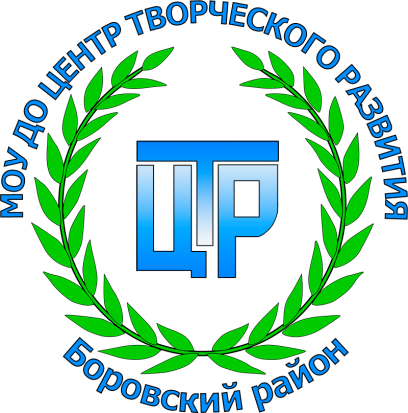 ДОПОЛНИТЕЛЬНАЯ ОБЩЕРАЗВИВАЮЩАЯ ПРОГРАММА СОЦИАЛЬНО-ГУМАНИТАРНОЙ НАПРАВЛЕННОСТИ«Говорю и пишу правильно» Срок реализации: 2 годаВозраст детей: 9-13 летРазработчик программы: Попова Анна Анатольевна
педагог дополнительного образованияБоровск, 2021РАЗДЕЛ 1. «КОМПЛЕКС ОСНОВНЫХ ХАРАКТЕРИСТИК  ПРОГРАММЫ»ПОЯСНИТЕЛЬНАЯ ЗАПИСКАДополнительная общеразвивающая программа социально-гуманитарной направленности «Говорю и пишу правильно» рассчитана на детей 9-13 лет с билингвизмом, а также имеющих проблемы в изучении русского языка, наличие нарушений в звуковом оформлении, лексико - грамматическом строе, фонематическом восприятии, проявления дисграфии и дислексии у детей, форма обучения - очная, срок реализации 2 года.Актуальность данной программы заключается в том, что детей с билингвизмом и нарушениями письменной речи и чтения с каждым годом становится больше. Билингвизм - стал одним из самых распространенных явлений нашей культурной коммуникации, определяющей общение людей, которые представляют разные культуры. Овладевая речью, ребенок приобретает способность к обобщенному отражению окружающей действительности, к осознанию, планированию и регуляции своего поведения. В отличие от  устной, письменная речь формируется только в условиях целенаправленного обучения, то есть её механизмы складываются в период обучения грамоте и совершенствуются в ходе всего дальнейшего обучения. Формирование полноценной учебной деятельности возможно лишь при достаточно высоком уровне развития речи, который предполагает определенную степень сформированности языковых средств, а также умений и навыков свободно и адекватно пользоваться этим средствами в целях общения. Ребёнок должен посещать школу при любых обстоятельствах, а безграмотная речь, как письменная так и устная, затрудняет включение этих детей в учебный процесс.     Новизна данной дополнительной программы  в том, что в ней выстраивается единая линия занятий по целенаправленной профилактике билингвизма, а также всех видов дисграфии и дислексии. Используются современные образовательные технологии. Она позволяет углубленно изучать звукобуквенный анализ и синтез, систематизировать и расширять задачи по развитию графо-моторных умений и навыков, формировать навыки оптико-пространственной ориентировки. Программа основана на наглядности, позволяет повысить культурно-славянскую информацию дохристианской Руси и после принятия христианства, необходимую для общего развития ребёнка (предусматривает проведение интерактивных занятий на базе музея народного творчества «ЦТР»);Отличительная особенность данной программы заключается в  том, что она  является комплексной и заключает в себе возможности реализации нескольких видов деятельности: коррекции письменной и  устной речи у детей, помогает расширить объём внимания, памяти, развивает лексический запас и грамматический строй речи, а также вводит учащихся в мир истории и культуры наших предков.  Направленность. Предлагаемая программа по содержательной, тематической направленности является социально-педагогической; по функциональному предназначению – коррекционной, по форме организации –  групповой.Педагогическая целесообразность продиктована  тем, что детям с билингвизмом, а также с  дисграфией и дислексией необходимо оказать коррекционную помощь  и сформировать у детей понятие речевой ошибки, психологически переориентировать их на сознательное отношение их к изучению русского языка, поднять учебную мотивацию.Данная программа -  модифицированная,  разработана на основе образовательных стандартов школьного образования и научно-методической литературы по данной проблеме, опирается на федеральный закон «Об образовании РФ».  Содержание рабочей программы соответствует образовательным стандартам и требованиям.Адресат программы - дети  в возрасте от  9 до 11 лет с билингвизмом, дисграфией и дислексией.   Объем программы:  2 раза в неделю, количество занятий в месяц  - 8, количество занятий в год -  72, всего 144 часа.Форма обучения - очная Форма занятий – групповая,  (8 детей в каждой группе).Виды занятий: упражнения, демонстрационный материал, презентация, лексический материал, беседа, рассказ, вопрос, пояснение, работа у доски, дидактическая игра, викторина, экскурсия.Срок освоения программы – 2 годаУровень освоения программы – базовый Режим занятий: Занятия проходят 2 раза в неделю с продолжительностью 45 минут с 15 – минутным перерывом для проветривания помещения.1.2.Цель  и задачи	Цель: коррекция специфических нарушений речи.ЗадачиОбразовательные:- развивать фонематическое восприятие;- обучать простым и сложным формам звукобуквенного анализа и синтеза слов;- учить выделять определенные звуки на уровне слога, слова, словосочетания, предложения и текста;- определять положение звука по отношению к другим звукам;- учить сопоставлять звуки в произносительном и слуховом плане.Развивающие:- развитие и корректировка навыков произношения и интонирования речи;   - развитие навыков чтения, говорения, слушания и письма на русском языке;  - развитие связной речи; - освоение лексики, обеспечивающей обучение в рамках обозначенных тем бытового характера, а также овладение лексикой основных предметов базового плана школы, обеспечивающей включение ребёнка в процесс обучения. Воспитательные:- освоение культурно - страноведческой информации, необходимой для общего развития ребёнка;- расширение кругозора у детей;-  умение внимательно вслушиваться в речь педагога;- самоконтроль за речью.1.3 Содержание программыУчебно-тематический план 1 год обученияСодержание программы Раздел 1. «Говорю и пишу правильно» (64ч)Тема 1. Знакомство. Входящий мониторинг. Диагностика(8ч)Теория.   Знакомство с обучающимися. Развитие умения школьников принимать и исполнять инструкцию по технике безопасности, беседа о правилах поведения в Центре.   Практика.  Проверка состояния связной речи, словарного запаса, навыка чтения, умения слушать, пересказать, отвечать на вопросы. Выявление состояния каллиграфии, умений выполнять учебные действия, записывать на слух связный текст, выполнять грамматические задания в пределах изученного материала, умение осуществлять контроль и самооценку на основе диктанта с грамматическим заданием.Тема 2. Звук и буква А (5 ч)Теория.  Устранение пробелов в знаниях. Найти на картинках букву А. Определить и выделить  место звука А. Работа со схемами.Практика.  Устранение индивидуальных недостатков на основе работы над ошибками с использованием памяток, таблиц-помощниц, проговаривания алгоритмов, графического обозначения орфограммы. Устранение имеющихся трудностей. Развитие умения вычленять признаки однокоренных слов, выделять в слове корень, формировать умение распознавать и подбирать однокоренные слова на основе наблюдений над словом. Работа в тетрадях. Работа у доски.Тема 3. Звук и буква У (5 ч)Теория.  Название предмета по картинному материалу,по контурному изображению, его цвета. Записывание слов и словосочетаний. Выделение место буквы в слове.Практика.   Формирование каллиграфических навыков на основе работы в тетрадях, соединение букв. Развитие орфографической зоркости, устранение трудностей в правописании  буквы «У» на основе словарно-орфографической диктовки, проговаривания правил, работы с памятками. Работа в тетрадях. Работа у доски.Тема 4. Звук и буква О (5 ч)Теория.  Вспомнить героев из литературных произведений, записать их имена. Подбор к схемам слов с буквой О. Рассматривание картинок, составление предложений, соединение предложения с  соответствующей схемой.Практика.  Развитие практических навыков в тетради, устранение имеющихся трудностей в различении слов и словосочетаний на основе наблюдений над словами, их признаками, ролью в предложении. Формирование орфографической зоркости, пространственных и временных понятий на основе словарного диктанта с проговариванием, выполнением физических упражнений с показом пространственных движений. Работа в тетрадях. Тема 5. Звук и буква Э (5 ч)Теория.Составление из первых букв картинок слова. Запись по схемам- подсказкам. Чтение слов и составление из них предложений, выделение буквы Э.Практика. Развитие орфографической зоркости, внимания, памяти на основе словарно-орфографического диктанта с проговариванием орфограмм, графического обозначения, заучивания трудностей написания с использованием словаря, памяток. Формирование каллиграфических навыков. Слуховой диктант: определить предложения по цели высказывания. Работа с карточками, в тетради и у доски.Тема 6. Звук и буква Ы (5 ч)Теория.  Рассмотреть и назвать картинки, соединенить  в пары. Запись пары слов-названий картинок. Составление рассказа по картинкам, записать. Отметить в словах звук Ы.Практика.   Формирование каллиграфических навыков на основе показа образца, печатных таблиц. Развитие орфографической зоркости, зрительно-слуховой памяти на основе словарно-орфографической диктовки с проговариванием алгоритмов, графического обозначения с применением словаря, памяток-помощниц. Развитие мыслительной деятельности в определении звука Ы. Практические навыки закрепляются на основе выполнения заданий по образцу, списывания с заданием, комментированного письма с использованием наглядных пособий. Работа в тетрадях. Игра «Замени одним словом». Тема 7. Промежуточный мониторинг(2ч)Теория. Объяснение  выполнения заданий.  Практика. Работа с картинным материалом. Работа в индивидуальных текстовых заданиях на тетрадном листе.Тема 8. Звук и буква И(5 ч)Теория. Чтение стихотворений, обведение по контуру, раскрашивание. Запись слов-названия картинок. Найти картинки-названия в которых есть звук И. Указать его место в каждом слове.Практика.  Формирование каллиграфических навыков в тетрадях, печатных таблиц. Формирование самооценки, контроля деятельности основе проверки друг друга. Развитие внимания, памяти на основе письма по памяти у доски. Развитие мыслительной деятельности в определении звука И. Работа в тетрадях. Игра «Анаграммы». Тема 9. Буква Я(5 ч)Теория.  Работа со схемами. Спрятанные слова.Один звук или два? Чтение словосочетаний, запись, выделение. Работа с картинным материалом.Практика.   Развитие орфографической зоркости, пространственных понятий на основе словарного диктанта с показом пространственных движений (вверх, вниз, назад, вперед, влево, вправо и т.д.). Обогащение словаря на основе упражнений по подбору слов с заданным звуком Я. Развитие зрительнослуховой памяти, практических навыков распознавания буквы Я. Развитие самостоятельности, контроля деятельности на основе выполнения  игровых заданий. Работа в тетрадях.Тема 10. Буква Ю(5 ч)Теория. Рассматривание схем и определение звучания буквы Ю в словах. Отгадывание ребуса, запись слов-отгадок, выделение буквы Ю. Чтение слов, замена гласной буквы на букву Ю. Чтение и запись словосочетаний с последующим указанием буквы Ю.Практика.    Формирование навыков каллиграфического письма, использование плаката «Пиши красиво». Развитие зрительного восприятия, внимания, запоминания на основе словарного диктанта в картинка. Развитие практических навыков в определении правописания окончаний имен существительных на основе наблюдения. Запись предложений с объяснением написания орфограмм. Закрепление знаний, развитие самостоятельности, контроля деятельности на основе выполнения упражнений из сборника с последующей проверкой. Выполнение заданий по сборнику игровых упражнений с использованием памяток, таблиц-помощниц. Работа в тетрадях.  Тема 11. Буква Е (5 ч)Теория. Рассматривание схем и картинного материала.Определение одинарного и двойного звучания звука Е. Чтение и пересказ сказки «Теремок», выделение звука Е у героев сказки. Запись слов-название картинок, найти лишние картинки и объяснить.Практика. Формирование навыков каллиграфического письма, использование плаката «Пиши красиво». Устранение индивидуальных трудностей: выполнение заданий по карточкам. Развитие орфографической зоркости на основе словарно-орфографической диктовки. Развитие практических навыков распознавания буквы Е. Дети учатся задавать вопросы выполняют дидактические задания, упражнения с комментированием. Развитие связной речи, умения правильно выбрать форму слова на основе работы с деформированными словами и предложениями. Работа в тетрадях. Работа у доски.Тема 12. Буква Ё(5 ч)Теория.  Работа со схемами.Двойное звучание буквы Ё в словах,определение таких слов,выделение на письме.Изменение слов в слова-действия. Разгадывание кроссворда,запись в клеточки слова-ответы со слогом –СЁ-.Работа со слогами и словами.Практика. Формирование навыков каллиграфического письма, работа в тетрадях. Развитие орфографической зоркости, внимания, устранение трудностей на основе орфографической диктовки: запиши слово, графически обозначь орфограмму. Развитие творческих способностей, связной речи на основе картинного материала, чтения четверостиший. Работа в тетрадях.Игра «Палиндром».Тема 13. Звукобуквенный анализ и синтез слов(1ч)Теория. Рассматривание картинок, работа со слогами, словами. Подборка букв к неполным словам, разгадывание кроссворда, шифровка слов. Практика. Устранение индивидуальных   на основе работы над ошибками с использованием памяток, таблиц-помощниц, проговаривания алгоритмов, графического обозначения орфограмм. Устранение имеющихся трудностей. Развитие умения вычленять признаки однокоренных слов, выделять в слове корень, формировать умение распознавать и подбирать однокоренные слова на основе наблюдений над словом. Коллективная работа у доски.Тема 14. Слоговой анализ и синтез слов(1ч)Теория. Знакомство с открытыми и закрытыми словами. Рисование слоговых схем к названиям картинок. Составление из слогов-слов и их запись. Слова из одного слова.Практика.  Развитие практических навыков, устранение имеющихся трудностей в различении слога и слова на основе наблюдений над словами, их признаками, ролью в предложении. Работа в тетрадях.Тема 15. Ударение. Ударные и безударные гласные(1ч)Теория.  Слово и его ритмическая схема.Практика.    Формирование каллиграфических навыков на основе работы в прописях. Устранение трудностей правописания слов с ударением: орфографическая диктовка, словарные слова. Развитие практических навыков различения частей речи на основе наблюдения, работы с таблицей, разбора предложения у доски. Работа в тетрадях.Тема 16. Языковой анализ(1ч)Теория.  Работа с предлогами, чтение стихотворения. Запись словосочетаний. Составление предложений.Практика. Развитие орфографической зоркости, внимания, памяти на основе словарно-орфографического диктанта с проговариванием орфограмм, графического обозначения, заучивания трудностей написания с использованием словаря, памяток. Слуховой диктант: определить предложения по цели высказывания. Развитие связной речи на основе работы с текстом, наблюдением за связью предложений в тексте. Работа в тетрадях.Тема 17 Итоговый мониторинг(3ч)Теория. Объяснение  выполнения заданий.  Практика. Работа с картинным материалом. Работа в индивидуальных текстовых заданиях на тетрадном листе. II. Раздел «Славянская культура» (8ч)Тема 1. Русский народ и его предки – славяне(1ч)Теория.   Сформировать  общее представление о предках славян, расселении племен и их соседей в древности; осветить вопрос о происхождении названия «Русь». Практика.  Знакомство с музеем при ЦТР.Тема 2.	Птица как посредник между двумя мирами(1ч)Теория. Знакомство со структурой мира древних славян и предметами культа древних славян. Практика. Чтение с иллюстрациями  «Легенды о чёрном вороне».Тема 3. Славянские мифы. (1ч)Теория.  Дать общее представление о славянских мифах и их героях, познакомить со славянским мифом о сотворении мира.Практика. Картинный материал. Устный опрос, пересказ. Рисование персонажей славянской мифологии.Тема 4.	Письменность древних  славян.(1ч)Теория. Рассказ о дохристианской письменности, решение спорных вопросов о существовании «черт» и «резов».Практика. Посещение музея при ЦТР. Презентация.Тема 5.	 Повседневная жизнь древних славян.(1ч)Теория.  Сформировать  целостное представление о повседневной жизни земледельцев, расширить представление учащихся о значении хлеба в нашей жизни.Практика. Посещение и лекция в  музее ЦТР.  Тема 6.	Боги древних славян(1ч)Теория. Познакомить детей с пантеоном богов древних славян. Расширить представление о иерархии славянских богов.Практика. Презентация «Славянские боги».Тема 7. Славянская символика(1ч)Теория. Познакомить с наиболее известными славянскими символами, элементами языческих верований; провести сравнительный анализ полученных данных с обычаями и традициями, вошедшими в обиход современных русских людей.Практика. Посещение музея ЦТР. Зарисовка и шифровка символов. Тема 8. Древо жизни – символ всего живого(1ч)Теория. Вера в духов. Древо жизни символ всего живого. Мысли Древних славян о мировом древе.Практика. Прослушивание в аудиозаписи сказки «Василиса Прекрасная».Учебно-тематический план2 год обученияСодержание программы Раздел 1. «Говорю и пишу правильно» (64ч)Тема 1. Знакомство. Входящий мониторинг. Диагностика(8ч)Теория.  Знакомство с обучающимися. Развитие умения школьников принимать и исполнять инструкцию по технике безопасности, беседа о правилах поведения в Центре.   Практика. Проверка состояния связной речи, словарного запаса, навыка чтения, умения слушать, пересказать, отвечать на вопросы. Выявление состояния каллиграфии, умений выполнять учебные действия, записывать на слух связный текст, выполнять грамматические задания в пределах изученного материала, умение осуществлять контроль и самооценку на основе диктанта с грамматическим заданием.Тема 2.  Буквы Р-Л (5 ч)Теория.  Рассматривание картинного ряда, раздача слогов по колонкам,кроссворд, шифровка словосочетаний, чтение и запись текста.Практика. Развитие практических навыков, устранение имеющихся трудностей в различении слога и слова на основе наблюдений над словами, их признаками, ролью в предложении. Работа с картинным материалом, на индивидуальных текстовых заданиях. Работа у доски.Тема 3. Буквы М-Н (5 ч)Теория.  Рассматривание картинного ряда, вспомнить героев сказок, составить слоги и записать в соответствующее место, работа со словами признаками,расширение словарного запаса и выделение заданных звуков,словосочетания,вставить буквы в стихотворениеПрактика.  Формирование каллиграфических навыков на основе работы в индивидуальных заданиях. Устранение индивидуальных недостатков на основе работы над ошибками с использованием проговаривания алгоритмов графического обозначения орфограмм. Работа у доски.Тема 4. Буквы Б-П (5 ч)Теория.  Дни недели по порядку, определение звонких-глухих согласных, работа со слогами, вставить пропущенные буквы, составление предложения, прочесть и исправить ошибки в написанном письме.Практика. Развитие практических навыков в индивидуальных заданиях, устранение имеющихся трудностей в различении слога и слова на основе наблюдений над словами, их признаками, орфограммы на письме. Работа у доски. Тема 5. Буквы Г-К (5 ч)Теория. Соотношения картинного материала с буквой, разгадывание ребуса, подбор словосочетаний, найти пару к первой части предложения.Практика. Развитие графических навыков и орфографической зоркости при работе в индивидуальных заданиях. Работа с картинным материалом для закрепления понятий «прилагательное + существительное. Тема 6. Буквы В-Ф  (5 ч)Теория. Расширение словарного запаса при составлении имён героев, вставить пропущенные буквы, дорожки для героев, чтение словосочетаний, составление схем предложений, вставить в текст буквы и прочесть его.Практика. Работа с картинным материалом, отрабатывание звонких +глухих звуков в индивидуальных заданиях.Работа у доски. Тема 7. Промежуточный мониторинг(2ч)Теория. Объяснение  выполнения заданий.  Практика. Работа с картинным материалом. Работа в индивидуальных текстовых заданиях на тетрадном листе. Работа у доски.Тема 8.  Буквы Д-Т(5 ч)Теория. Рассматривание предметов и записывание названий, слова с заданными буквами, составление словосочетаний и объединение по группам, работа с текстом, расшифровка слов.Практика.    Развитие практических навыков в индивидуальных заданиях, устранение имеющихся трудностей в различении слога и слова на основе наблюдений над словами, их признаками, орфограммы на письме. Работа у доски. Тема 9.  Буквы З-С(5 ч)Теория. Зеркальное чтение слов, фонетический разбор слов, разгадывание ребусов, запись названий предметов, поиск пропущенных букв и составление словосочетаний, исправление предложений, чтение рассказа.Практика.    Формирование каллиграфических навыков на основе работы в индивидуальных заданиях. Устранение индивидуальных недостатков на основе работы над ошибками с использованием проговаривания алгоритмов графического обозначения орфограмм. Работа у доски.Тема 10. Буквы Ж-Ш(5 ч)Теория. Чтение стихотворения, выделение главной буквы, фонетическое определение заданным звукам, составление имён героев и звуковых схем, составление слов из слогов, составление словосочетаний, чтение и составление рассказа.Практика. Выявление состояния каллиграфии и умений выполнять учебные действия при записывании на слух связный текст, умение осуществлять контроль и самооценку на основе диктанта с грамматическим заданием, выполнять грамматические задания в пределах изученного материала. Работа у доски.  Тема 11. Звонкие согласные (5 ч)Теория.  Определение звонких согласных, работа со слогами и словами, вставить пропущенные буквы, составление рассказа по предложениям, вставить пропущенные буквы.Практика. Развитие практических навыков в индивидуальных заданиях, устранение имеющихся трудностей в различении слога и слова на основе наблюдений над словами, их признаками, орфограммы на письме. Работа у доски.Тема 12. Глухие согласные (5 ч)Теория.  Штриховка букв,составление и запись слогов,кроссоворд, «превращение» слов,схемы слов,чтение слов  и выделение букв,запись названий картинного материала и  характеристика заданных звуков. Практика. Формирование практических навыков в индивидуальных заданиях, исправление имеющихся трудностей в различении звука и буквы на основе наблюдений над словами, их признаками. Работа у доски.Тема 13. Звукобуквенный анализ и синтез слов(1ч)Теория. Рассматривание картинок,работа со слогами,словами.Подборка букв к неполным словам,разгадывание кроссворда,шифровка слов. Практика. Устранение индивидуальных недостатков на основе работы над ошибками с использованием памяток, таблиц-помощниц, проговаривания алгоритмов, графического обозначения орфограмм. Устранение имеющихся трудностей. Развитие умения вычленять признаки однокоренных слов, выделять в слове корень, формировать умение распознавать и подбирать однокоренные слова на основе наблюдений над словом. Коллективная работа у доски.Тема 14. Слоговой анализ и синтез слов(1ч)Теория. Знакомство с открытыми и закрытыми словами. Рисование слоговых схем к названиям картинок. Составление из слогов-слов и их запись. Слова из одного слова.Практика.  Развитие практических навыков, устранение имеющихся трудностей в различении слога и слова на основе наблюдений над словами, их признаками, ролью в предложении. Работа в тетрадях.Тема 15. Ударение. Ударные и безударные гласные(1ч)Теория.  Слово и его ритмическая схема.Практика.    Формирование каллиграфических навыков на основе работы в прописях. Устранение трудностей правописания слов с ударением: орфографическая диктовка, словарные слова. Развитие практических навыков различения частей речи на основе наблюдения, работы с таблицей, разбора предложения у доски. Работа в тетрадях.Тема 16. Языковой анализ(1ч) Теория.  Работа с предлогами, чтение стихотворения. Запись словосочетаний. Составление предложений.Практика. Развитие орфографической зоркости, внимания, памяти на основе словарно-орфографического диктанта с проговариванием орфограмм, графического обозначения, заучивания трудностей написания с использованием словаря, памяток. Слуховой диктант: определить предложения по цели высказывания. Развитие связной речи на основе работы с текстом, наблюдением за связью предложений в тексте. Работа в тетрадях.Тема 17. Итоговый мониторинг(3ч)Теория. Объяснение  выполнения заданий.  Практика. Работа с картинным материалом. Повторение звуков, слогов, слов.II. Раздел «Славянская культура» (8ч)Тема 1.	Жилище наших предков (1ч)Теория. Сформировать у учеников общее представление о устройстве русской избы; жилые помещения местности и города старой Руси; образ домашней жизни.Практика. Посещение музея при ЦТР. Народные игры.Тема 2.	Одежда наших предков (1ч)Теория.  Расширять представления детей об истории русского национального костюма (символическое значение вышивки, способы украшения). Активизировать словарь детей словами: орнамент, оберег, вышивка, узор.Практика. Посещение музея при ЦТР.  Народные игры.Тема 3.	Русские традиции (1ч)Теория. История появления праздника и знакомство с традициями празднования календарных (языческих) праздников: Святки, Масленица, Иван Купало;   Именины (именинные пироги, именинный стол, подарки); обычаи встречи весны, осени; встреча гостей; крещение (выбор имени младенца, подарки, выбор крестных)Практика. Посещение музея при ЦТР. Обыгрывание некоторых традицийТема 4.	Народные музыкальные инструменты (1ч)Теория. Знакомство с предметами музыкальных инструментов и обогащение словарного запаса такими понятиями как: трещотка, деревянные ложки, свистульки, балалайка, гусли,Практика. Посещение музея при ЦТРТема 5.	Народные игрушки (1ч)Теория. Знакомство с предметами декоративно-прикладного искусства: русская народная игрушка-самоделка; русская матрёшка; народная глиняная игрушка (каргопольская, дымковская, хлудневская); хохломская, гжельская роспись.Практика. Посещение музея при ЦТР.Тема 6.	 Народные промыслы(1ч)Теория.  Дать понятие детям, какое место занимали орудия труда в прошлом по обработке льна, шерсти, волокнистых изделий. Знакомство со словами: прялка,веретено,щётка,трепало.Формировать у детей познавательные качества.Познакомить детей с женской и мужской работой.Практика.  Тема 7.	Женщина-мать. (1ч)Теория. Уклад жизни русской крестьянской семьи. Семейные отношения в крестьянском доме. Роль матери в семье. Колыбельные песни. Смысл народных пословиц и поговорок о матери («Мать праведна – ограда каменна», «Была б моя бабуся, никогоне боюся» и др.). Дети и их роль в семье. Развитие самостоятельности крестьянских детей  Практика. Посещение музея при ЦТР.Тема 8.	Мой род-моя крепость    (1ч)Теория.  Ввести в арсенал общения детей понятие «родословное (генеалогическое) древо», познакомить их с терминами родства, старинными и современными представлениями о семейной иерархии, дать общее представление о способах ведения семейной летописи.  Практика.  Посещение музея при ЦТР.1.4.Планируемые результаты  освоения программыК концу  1 года обучения учащиеся должны  знать:- гласные и согласные звуки; - отличительные признаки гласных и согласных звуков;- твердые и мягкие согласные, а также буквы для обозначения мягкости согласных на письме;- пары гласных звуков; пары согласных звуков по твердости — мягкости, по звонкости — глухости;- фонетико-фонематический  анализ; - перевод фонемы в графику;- объединение звуков в слоги и слова; - иметь представление о правилах поведения;- о культуре и истории языческих славян.уметь:- узнавать и различать гласные и согласные звуки;- обозначать гласные; твердые, мягкие, глухие и звонкие согласные на письме;- использовать гласные буквы И, Я, Е, Ю, Е или Ь для обозначения мягкости согласных на письме;- различать на слух и в произношении смешиваемые звуки;- производить фонетический разбор слова;- производить звукобуквенный разбор слогов и слов;- основные учебные умения по овладению механизмом письма включающего в себя проговаривание звуков;- делить слова на тематические группы по смыслу;   - прочитать и понять содержание текста; - обогатить словарный запас словами в соответствии с предложенными темами по культурологии. К концу  2 года обучения учащиеся должны знать:- образование  слов приставочными  и суффиксальными способами; - образование и употребление слов с другими существительными в роде, числе, падеже;- выделение  предлогов, подбор предлогов  к словам.- пересказ текста по зрительной опоре; - составлять рассказ-описание, рассказ по сюжетной картине, по серии картин, по опорным словам. - о культуре и истории славян после принятия христианства.уметь:- грамотно списывать текст и писать под диктовку;   - проверять написанное;   - определять предложение по интонации; - записывать слова с гласными буквами И, Я, Е, Ю, Е, а также буквами Ь и Ъ;- подбирать слова на заданный звук;-сравнивать слова со сходными звуками;-строить звуковые схемы слогов и слов;-составлять словосочетания и предложения со смешиваемыми звуками;- восстанавливать предложения и текст с заданными звуками;-самостоятельно писать слуховые и зрительные диктанты, изложения, сочинения, используя оппозиционные звуки.  - обогатить словарный запас словами в соответствии с предложенными темами по культурологии. РАЗДЕЛ  2.  «КОМПЛЕКС ОРГАНИЗАЦИОННО-ПЕДАГОГИЧЕСКИХ УСЛОВИЙ»2. 1. Условия реализации программыМатериально-техническое обеспечение программыДля успешной реализации Рабочей программы «Говорю и пишу правильно» необходимо создание предметно-развивающей среды: оснащение  кабинета необходимым оборудованием, дидактическими материалами и наглядными пособиями. Занятия проводятся в учебном кабинете, оборудованном ноутбуком, мультимедийным проектором и экраном, принтером. В кабинете достаточно основной и дополнительной литературы для проведения занятий, листы формата А4, раздаточных карточек для индивидуальной и групповой работы, разработанных педагогом для данной программы.Информационно-методическое обеспечение: интернет источники, аудио – тексты.2.2.  Формы аттестации В ходе реализации программы учащиеся  овладевают определенными умениями и навыками. Оценка эффективности реализации программы проходит в три  этапа:  входная, промежуточная и итоговая аттестации. Входная аттестация проводится в сентябре, промежуточная аттестация в декабре, итоговая аттестация в мае.Формы аттестации:•беседа•наблюдение•мониторинг  осуществляется с использованием методики Ю.Е.Розовой.,Т.В.КоробченкоПолученные в ходе мониторинга результаты фиксируются в диагностической таблице.  Формы аттестации: Результаты освоения Программы доводятся до сведения родителей (законных представителей) в конце  мая (через любые удобные формы – собрание, индивидуальные консультации, рекомендации).Литература для педагога.Список литературы к разделу «Говорю и пишу правильно».1.Введенская, Л. А. Русский язык и культура речи  - Ростов-н/Д.: Феникс, 20162.Вернадский Г.В. Древняя Русь. Издательский Дом «Литера» 20143. Игнатьева Т.В. «Пиши - не спеши!» Тетрадь 1,2 – Издательство «Экзамен» Москва 20184.Мазанова. Е.В. «Учусь работать с текстом» - ООО «Издательство ГНОМ» 20165.Мазанова Е.В. «Учусь не путать звуки» Альбом 1,2 - ООО «Издательство ГНОМ» 20166. Маврина Л.В. «Правила орфографии для начальной школы» - ООО Издательство «Стрекоза» 20217.Панов М.В. Занимательная орфография. – М.,8.Сергеев В.Н. Словари – наши друзья и помощники. – М., 2018 9.Скворцов Л.И. Культура русской речи. – М., 201910.Ушакова О.Д. «Памятки по русскому языку» - СПб.: Издательский Дом «Литера» 201711.Шанский Н.М. В мире слов. – 3-е изд., испр. и доп. – М., 201512.Широкова А.О. Комплекс упражнений по речевому этикету/А.О.Широкова// Русский язык в школе. – 2017 - №6.13.Шмелева Е. Как ваша фамилия? / Е.Широкова// - М., Учительская газета, 2018 - №47.14.Шмелева Е.Что такое речевой этикет?/ Е.Широкова// - М., Учительская газета, 2018 - №46.15.Язовицкий Е.В. Говорите правильно. – М.: Просвещение, 1984.Список литературы к разделу «Славянская культура».1. Большая детская энциклопедия. Том 5. История России. Часть 1. От древних славян до конца XVII века. - М.: Аванта+, 20092. Калашников, В.И. Боги древних славян / В.И. Калашников. - М.: Белый город, 20103. Куликов, А. А. Космическая мифология древних славян / А.А. Куликов. - М.: Лексикон, 20024. Куманецкий, Казимеж История культуры Древней Греции и Рима / Казимеж Куманецкий. - М.: Высшая школа, 20205. Рыбаков, Б.А. Из истории культуры Древней Руси. Исследования и заметки / Б.А. Рыбаков. - М.: Московского университета, 20166. Турилов, А. А. Slavia Cyrillomethidiana: Источниковедение истории и культуры южных славян и Древней Руси. Межславянские культурные связи эпохи средневековья / А.А. Турилов. - М.: Языки славянской культуры, 20107. Турилов, А. А. Slavia Cyrillomethodiana. Источниковедение истории и культуры южных славян и Древней Руси. Межславянские культурные связи эпохи средневековья / А.А. Турилов. - М.: Знак, 2010. Для учащихся:1. Ахременкова Л. А. Тренинг по пунктуации. — М.: Творческий центр, 20182. Горшков, А. И. Русская словесность / А. И. Горшков. - М: Дрофа, 20153. Григорян Д. Т. Язык мой — друг мой. — М.:«Просвещение»,20194. Иконникова С. Диалоги о культуре. — М.,.: Гардарики, 20185. Купина Н. Азбука поведения. –  М.: Высшая школа, 20166. Ожегов С.И. Словарь русского языка/ С.И.Ожегов, Н.Ю.Шведова. – М., 2017Для родителей1. Александрова Г.В. Занимательный русский язык (серия «Нескучный учебник»). – С-П., «Тригон»,20182. Занимательно о русском языке.  20193.Вершинина И.П. Организация системной работы с одаренными детьми в образовательных организациях. Ульяновск: УИПКПРО, 20144. Криволапова Н.А. Внеурочная деятельность. Сборник заданий для развития познавательных способностей учащихся. 5-8 классы/ Н.А.Криволапова.- М.: Просвещение, 20195.П.В.Степанов. Внеурочная деятельность школьников в новом стандарте образования. Научно-практическая школа нестандартного воспитания. Ульяновск: УИПКПРО, 2016Интернет - ресурсы.1.http://repetitor.1c.ru/ - Серия учебных компьютерных программ '1С: Репетитор' по русскому языку, Контрольно-диагностические системы серии 'Репетитор. Тесты' по пунктуации, орфографии и др.2.http://schools.techno.ru/ - образовательный сервер «Школы в Интернет»3.http://som.fio.ru/ - сетевое объединение методистов4.http://www.1september.ru/ru/ - газета «Первое сентября»5.http://www.9151394.ru/ - Информационные и коммуникационные технологии в обучении6.http://www.mediaterra.ru/ruslang/ - теория и практика русской орфографии и пунктуации7.http://www.school.edu.ru/ -Российский образовательный портал8.http://www.ug.ru/ -«Учительская газета»9.Международная ассоциация преподавателей русского языка и литературы http://www.mapryal.org/10.Навигатор. Грамота.ру  http://www.navigator.gramota.ru/11.Новый словарь русского язык http://www.rubricon.ru/nsr_1.asp12.Опорный орфографический компакт по русскому языку (пособие по орфографии) http://yamal.org/ook/13.Правила русской орфографии и пунктуации 14.http://www.anriintern.com/rus/orfpun/main.htm15.Проверь себя! http://www.cde.spbstu.ru/test_Rus_St/register_rus.htmПриложениеЗадания входной диагностикиКаждое верно выполненное задание оценивается в 1 балл. За неверный ответ или его отсутствие выставляется 0 баллов. Максимальное количество баллов, которое может набрать ученик, верно выполнивший задания – 10 балловболее 80% – высокий уровень – 8-10 баллов40-80% – средний уровень – 5-8 балловменее 40% – низкий уровень. – 1-4 балла 1.Укажи, в какой строке все слова расположены в алфавитном порядке□ обезьяна, облако, однажды, обувь□ фасоль, хлеб, щетка, чай, шапка□ Кама, Сылва, Вишера, Чусовая □ белка, ворона, газель, дятел2. Укажите, в каком слове звуков больше, чем букв□ маяк       □ польза        □ скамья           □ стулья3.Найди пару слов, в которой все звуки одинаковы.лёд – мёдрека – рукаплод – плот4.Укажи в каком слове только мягкие согласные□ плащ       □ цель             □ океан         □ чай5. Укажи в каком слове все согласные непарные по  звонкости-глухости□ мёд          □ лимон         □ янтарь     □ чайник6. Укажи в каком слове подчеркнутая гласная образует  отдельный слог□ светлее      □ чертёж        □ изба           □ слива7. Укажи какое слово правильно разделено для переноса □ у-ходить       □ крыль-цо       □ ча-йка            □ка-сса8. Укажите, в каком слове не надо писать мягкий знак□лис…я     □ точ…ка         □ двер…      □собач…я9. Укажи слово, которое пишется так, как слышится□мышка           □молоко        □ дуб           □бровь10.Укажи строку, в которой все слова пишутся c большой  буквы□ (С,с)ергей (Е,е)сенин□ (Г,г)нездо (В,в)оробья□ (С,с)обака (С,с)трелка□ (О,о)зеро (Б,б)айкалЗадания промежуточной диагностики1.Укажи слово, в котором надо писать букву А□ л…пата       □к…рова         □…втобус        □…дежда2.Укажи слово, которым можно проверить гласную в корне□ коты          □ котик        □ котёнок       □ котище3. Укажи группу, в которой все слова однокоренные□ лес, лесной, лесник, лесочек□ матрос, матроска, матросский, моряк□ лыжник, боксёр, футболист, фигурист□ соринка, сорняк, сорвал, насорил4.Укажи слово, которое обозначает предмет□ писать    □ аккуратный    □ быстро     □тетрадь5. Укажи сколько в этом предложении слов, которые  обозначают признак предмета.У зайца длинные уши и короткий хвост.□ два        □ три         □ пять          □одно6.Укажи строку, в которой должно быть слитное написание□ (с)лететь□ (в)лесу□ (с)выставки□ (у)дома 7.Укажи сколько предложений в тексте.Пришла тёплая весна на реке треснул лёд по водепоплыли льдины над рекой закружили птицы ониныряли и ловили рыбу□ три           □ одно         □ пять        □ два8. Укажи предложение, в котором есть ошибки в знаках препинания□ Я люблю разговаривать с друзьями.□ Могу ли я тебе помочь.□ На раките сидела сорока.□ Мальчик покормил коня.9. Укажите, в какой строке находятся два предмета, без  которых не может быть ШКОЛЫ□ математика, цветы, окно□ карандаш, стул, компьютер□ учитель, ученик, тетрадь□ уроки, лестница, шторы10. Какие части слова, кроме корня, есть в слове Травушка?□ приставка и суффикс□  приставка, суффикс и окончание□  суффикс и окончание□ приставка и окончаниеКаждое верно выполненное задание оценивается в 1 балл. За неверный ответ или его отсутствие выставляется 0 баллов. Максимальное количество баллов, которое может набрать ученик, верно выполнивший задания – 10 балловболее 80% – высокий уровень – 8-10 баллов50-80% – средний уровень – 5-8 балловменее 40% – низкий уровень. – 1-4 баллаСогласовано Протокол педагогического совета №4 от «25» августа 2021 годаУтверждено Приказом директора МОУ ДО «Центр творческого развития»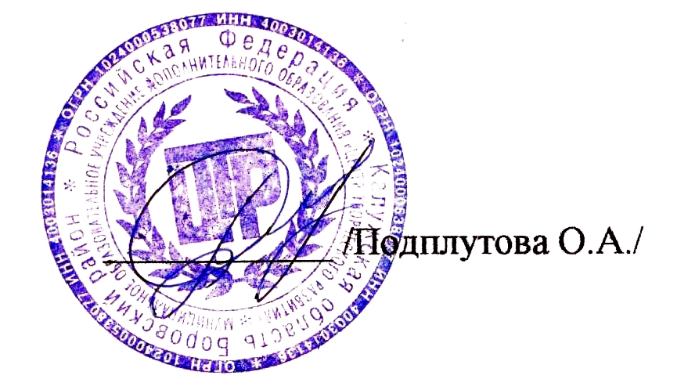 №95-ос от «31» августа 2021 года№ п\пНазвание разделаКоличествочасовКоличествочасовКоличествочасовФормы аттестации/ контролятеорияпрактикавсегоФормы аттестации/ контроляI.  Раздел «Говорю и пишу правильно»I.  Раздел «Говорю и пишу правильно»64641281Знакомство. Техника безопасности. Входящий мониторинг448Диагностика2Звук и буква А5510Индивидуальный контроль3Звук и буква У5510Индивидуальный контроль4Звук и буква О5510Индивидуальный контроль5Звук и буква Э5510Индивидуальный контроль6Звук и буква Ы5510Индивидуальный контроль7Промежуточный мониторинг224Диагностика8Звук и буква И5510Индивидуальный контроль9Буква Я5510Индивидуальный контроль10Буква Ю5510Индивидуальный контроль11Буква Е5510Индивидуальный контроль12Буква Ё5510Индивидуальный контроль13Звукобуквенный анализ и синтез слов112Индивидуальный контроль14Слоговой анализ и синтез слов112Индивидуальный контроль15Ударение. Ударные и безударные гласные112Индивидуальный контроль16Языковой анализ112Индивидуальный контроль17Итоговый мониторинг.336ДиагностикаII.  Раздел «Славянская культура»II.  Раздел «Славянская культура»88161Русский народ и его предки - славяне1122Птица как посредник между двумя мирами«явь» «явь» «явь»1123Славянские мифы1124Письменность древних славян1125Повседневная жизнь древних  славян1126Боги древних славян112Индивидуальный контроль7Славянская символика112Индивидуальный контроль8Древо жизни – символ всего живого112Индивидуальный контрольИтого7272144№ п\пНазвание разделаКоличествочасовКоличествочасовКоличествочасовФормы аттестации/ контролятеорияпрактикавсегоФормы аттестации/ контроля                           I.  Раздел «Говорю и пишу правильно»                           I.  Раздел «Говорю и пишу правильно»64641281 Знакомство. Техника безопасности. Входящий мониторинг448Диагностика  2Буквы Р-Л5510Индивидуальный контроль3Буквы М-Н5510Индивидуальный контроль4Буквы Б-П5510Индивидуальный контроль5Буквы Г-К5510Индивидуальный контроль6Буквы В-Ф5510Индивидуальный контроль7Промежуточный мониторинг224Диагностика  8Буквы Д-Т5510Индивидуальный контроль9Буквы З-С5510Индивидуальный контроль10Буквы Ж-Ш5510Индивидуальный контроль11Звонкие согласные5510Индивидуальный контроль12Глухие согласные5510Индивидуальный контроль13Звукобуквенный анализ и синтез слов112Индивидуальный контроль14Слоговой анализ и синтез слов112Индивидуальный контроль15Ударение. Ударные и безударные гласные112Индивидуальный контроль16Языковой анализ112Индивидуальный контроль17Итоговый мониторинг.336Диагностика                                II.  Раздел «Славянская культура»                           II.  Раздел «Славянская культура»88161Жилище наших предков1122Одежда наших предков1123Русские традиции1124Народные музыкальные инструменты1125Народные игрушки1126 Народные промыслы112Индивидуальный контроль7Женщина-мать 112Индивидуальный контроль8Мой род-моя крепость112Индивидуальный контрольИтого7272144ФамилияИмя12345678910Оценка результатов аттестации(%)ФамилияИмя12345678910Оценка результатов аттестации(%)